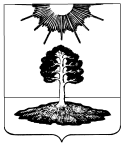 Ревизионная комиссиязакрытого административно-территориального образования Солнечный172739 Тверская область п. Солнечный ул. Новая д.55  факс (48235) 4 41 23Заключение по результатам финансово-экономической экспертизыпроекта Постановления Администрации ЗАТО Солнечный «О внесении изменений в муниципальную программу ЗАТО Солнечный Тверской области «Развитие транспортного комплекса и дорожного хозяйства ЗАТО Солнечный Тверской области» на 2018-2023 годы»п. Солнечный                                                                                               10 сентября 2018 г. Основание для проведения экспертизы: пункт 7 часть 2 статья 9 Федерального закона «Об общих принципах организации и деятельности контрольно-счетных органов субъектов Российской Федерации и муниципальных образований» от 07.02.2011 № 6-ФЗ, Положение о ревизионной комиссии ЗАТО Солнечный, утвержденное решением Думы ЗАТО Солнечный от 14.03.2018 №87-5.Цель экспертизы: оценка финансово-экономических обоснований на предмет обоснованности расходных обязательств муниципальной программы ЗАТО Солнечный Тверской области «Развитие транспортного комплекса и дорожного хозяйства ЗАТО Солнечный Тверской области» на 2018-2023 гг.Предмет экспертизы: 1. Проект Постановления Администрации ЗАТО Солнечный «О внесении изменений в муниципальную программу ЗАТО Солнечный Тверской области «Развитие транспортного комплекса и дорожного хозяйства ЗАТО Солнечный Тверской области на 2018-2023 гг.»2. Документы- обоснования к изменениям в муниципальную программу ЗАТО Солнечный Тверской области «Развитие транспортного комплекса и дорожного хозяйства ЗАТО Солнечный Тверской области» на 2018-2023 гг.Результаты экспертизы:             Целью Муниципальной программы является создание условий для  устойчивого и стабильного функционирования транспортной системы ЗАТО Солнечный.             Реализация Муниципальной программы достигается посредством выполнения  подпрограммы 1 «Транспортное обслуживание населения, развитие и сохранность автомобильных дорог общего пользования местного значения ЗАТО Солнечный».Представленным на экспертизу проектом Постановления Администрации ЗАТО Солнечный «О внесении изменений в муниципальную программу ЗАТО Солнечный Тверской области «Развитие транспортного комплекса и дорожного хозяйства ЗАТО Солнечный Тверской области» на 2018-2023 гг предусматривается увеличение бюджетных ассигнований на выполнение мероприятий по данной программе на 1863600,00 руб.           По подразделу 0409 «Дорожное хозяйство (дорожные фонды)» проектом программы предлагается- увеличить бюджетные ассигнования на сумму 1863600,00 руб. по подпрограмме  1 «Транспортное обслуживание населения, развитие и сохранность автомобильных дорог общего пользования местного значения ЗАТО Солнечный» Задаче 2 «Содержание автомобильных дорог и сооружений на них» на осуществление мероприятия 2.003ОБ «Капитальный ремонт и ремонт улично- дорожной сети»  в связи с увеличением субсидии бюджетам городских округов на осуществление капитального ремонта и ремонта улично- дорожной сети на основании Уведомления №1207/1 Министерства транспорта Тверской области о предоставлении субсидии, субвенции, иного межбюджетного трансферта, имеющего целевое назначение на 2018 год и плановый период 2019 и 2020 годов от 20.04.2018.       Вывод:Представленный для проведения финансово-экономической экспертизы проект Постановления Администрации ЗАТО Солнечный «О внесении изменений в муниципальную программу ЗАТО Солнечный Тверской области «Развитие транспортного комплекса и дорожного хозяйства ЗАТО Солнечный Тверской области» на 2018-2023 гг подготовлен в соответствии с требованиями норм действующего бюджетного законодательства. Бюджетные ассигнования необходимые для выполнения мероприятий в рамках данной муниципальной программы соответствуют бюджетным ассигнованиям предусмотренным проектом решения Думы ЗАТО Солнечный «О внесении изменений в бюджет ЗАТО Солнечный Тверской области на 2018 год и плановый период 2019 и 2020 годов». В связи с этим, данный проект Постановления может быть рекомендован к принятию в представленной редакции.Председатель ревизионнойкомиссии ЗАТО Солнечный                                                                               Ю.А. Боронкина